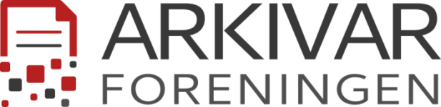 Vårseminar 2024The Hub, Oslo13. og 14. mars 2024Årets tema: Forskning uten arkiv?I fjor høst inviterte Forskerforbundet og Arkivarforeningen til frokostmøte om situasjonen i arkiv, med vekt på konsekvenser av redusert tilgjengelighet og informasjonstap. Dette temaet vil vi bygge videre på i første del av vårseminaret, deretter får vi innsikt i hvordan arkivdata blir brukt i klimaforskning, hva digitalt skapte arkiver skal dokumentere, hvordan autentisiteten sikres og hvordan man leter etter personopplysninger der arkivene har store mangler. Vi får et rykende ferskt Norsk arkivforum lansert på tampen av dag 1. Dag 2 er som alltid satt av til presentasjon av våre medlemmers forsknings- og utviklingsprosjekter. Vi avslutter seminaret med årsmøte for Arkivarforeningen. Dag 110:30-11:00	Innsjekk11:00-11:10	Velkommen v/styreleder Espen Andersen11:10-12:30	Forskning uten arkiv?Even Aleksander Hagen, statssekretær i Kulturdepartementet 
Guro Lind, leder Forskerforbundet
Inga Bolstad, Riksarkivar 
Ranveig Låg Gausdal, byarkivar i Oslo kommune12:30-13:30	Lunsj13:30-14:30	Historic marine data recovery v/Clive Wilkinson, University of East Anglia14:30-14:45	Pause14:45-15:15	Skal digitale arkiver dokumentere løyper eller spor? v/Herbjørn Andresen, OsloMet15:15-15:45	Digital infrastruktur for morgendagens forskere v/Kayla Tungodden, Arkivverket15:45-16:15	Pause16:15-16:45	Creating archives as a preservation instinct: The recordkeeping patterns of victims of war v/Natalia Bermúdez Qvortrup, PhD fra OsloMet16:45-17:00	Presentasjon av Norsk arkivforum v/redaktør Torkel Thime17:00-19:00	Egentid18:20-18:50	Aperitiff i mingleområdet utenfor konferanserommet19:00:		Middag i restauranten i 2. etasje i hotelletDag 209.00-09.30	Arkivfunksjon i endring - fra postmottak til strategisk støtte v/Anneli Sundquist og Hilde Lange, OsloMet09.30-10.00 	«Få studentene inn i arkivet før Google tar dem» v/Solrun Hommedal, Trondheim byarkiv10.00-10.30	Pause og utsjekking10.30-11.00	Filmarven etter Landbrukets Film- og Billedkontor (1942-1985) som historisk kilde v/Tone Føreland, Nasjonalbiblioteket 11.00-11.30	Kvinnebevegelsens Arkiv, synliggjøring og kvinner i arkivene. Trine Eklunds brevsamling, Oslo 1925-2019 v/Ulla Lise Johansen, Stiftelsen ASTA11.30-12.00	Sigrid Undset: Brev til Nini Roll Anker 1911-1940. Glimt av et vennskap v/Rebecca Boxler Ødegaard, Nasjonalbiblioteket12.00-13.00	Lunsj13.00-14.00	Årsmøte